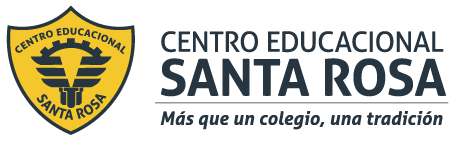 DIRECCIÓN ACADÉMICADEPARTAMENTO DE ELECTRÓNICARespeto – Responsabilidad – Resiliencia – Tolerancia 
 La siguiente guía debes imprimirla  o copiarla,  para desarrollarla y pegarla en el cuaderno de Montaje de Equipos Industriales.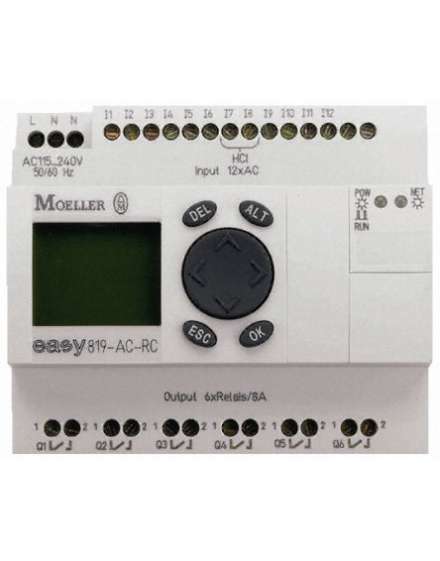 Circuito de enclavamientoEn esta manera de programar el ladder, lo que hacemos es tomar  el nombre de la salida Y0 y nombrar el interruptor que está en paralelo al  interruptor o botonera de encendido X0. Con esto el sistema queda enclavado y se auto alimenta.      También se le llama a este circuito partir parar, la forma en que se detiene o desenclava es accionando el interruptor X1.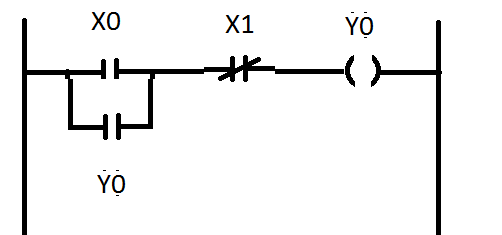 Actividad          Ocupando el circuito de enclavamiento  desarrolla el siguiente ejemplo, poniendo en movimiento el carrito de la figura que tenga un desplazamiento cíclico para  ambos lados.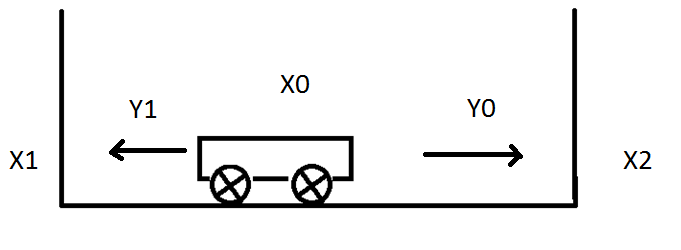 Lasdefiniciones de los parámetros a ocupar  son los siguientes:X0 = Encendido, se usa para iniciar el procesoX1 = Termino de carrera Izquierdo, detecta cuando el carro llega a la pared y lo detiene, después cambia el sentido del movimiento.X2 = Termino de carrera derecho, detecta cuando el carro  llega a  la pared y lo detiene , después cambia el sentido del movimiento.Y0 = Desplazamiento hacia la izquierdaY1 = Desplazamiento hacia la derechaIncluir un interruptor que detenga todo el proceso X3Con la información anterior  y lo visto en clases, realice un programa en lenguaje ladder para que un PLC sea capaz de hacer funcionar el movimiento del carrito presentado en nuestro ejemplo.     Explique en forma breve como funciona.Recuerda consultar al Profesor Marco Guzmán ó Profesor Oscar Conejero al correo electrónico electronicacestarosa@gmail.com si tienes algunas preguntas o dudas.